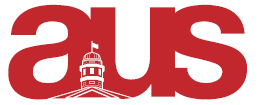 Report of East Asian Studies Student Association AUS Council November 27, 2016Dear AUS Speaker,This report will consist of an overview of recent changes to the East Asian Studies Student a list of projects we are working on, and announcements on upcoming initiatives.On November 17, we had our second language exchange at McLennan Library. Native Chinese and Korean speakers held conversation circles with language students to practice their listening and comprehension skills in a personable setting outside of the classroom. Not only were the participants able to enhance their speaking skills, but they also had an opportunity to meet friends who walk with them on their journey to learning the languages. About 12 participants were involved, and there were 4-5 native speakers.On November 21, 2016 we had our final meeting which was a celebratory dinner for the halfway point, a successful wine and cheese, participation in Taiwan Week, a meaningful film screening, and two engaging language exchanges in the Fall 2016 term.The executives on the East Asian Studies Students Association are busy preparing for the final exams, so in the month of December we will not be holding any events. 
Respectfully Submitted,Ashley Yu
VP External, EASSAashly.yu@mail.mcgill.ca 